Figure S1. Nucleotide (accession no. KP317124) and deduced amino acid sequence (accession no. AKH60756) of RmATG3 from Rhipicephalus microplus. Asterisk indicates the stop codon. Primers used to amplify the gene are shaded in grey: F-RmATG3 5’-GCA TGT ATG GGT GTG TTT CG-3’ and R-RmATG3 5’-AAA ATG AGC ACG GTT CCA TC-3’.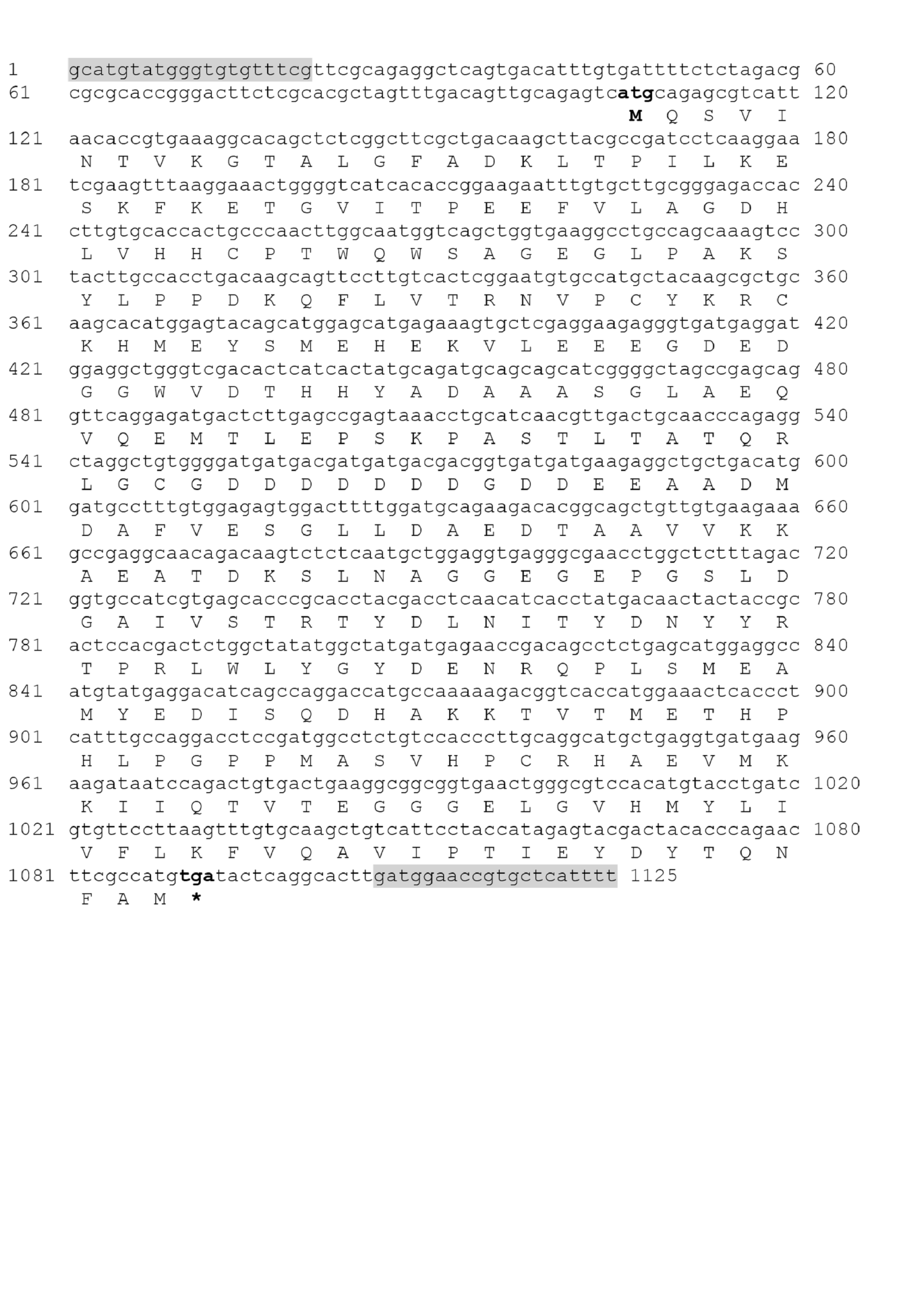 Figure S2. Nucleotide (accession no. KR822806) and deduced amino acid sequence (accession no. ALK28521) of RmATG4 from Rhipicephalus microplus. Asterisk indicates the stop codon. Primers used to amplify the gene are shaded in grey: F-RmATG4 5’-CTT CTT TCA AGA ATG GCT G-3’ and R-RmATG4 5’-GGA GGC TGT TGC ATC TCT TC-3’.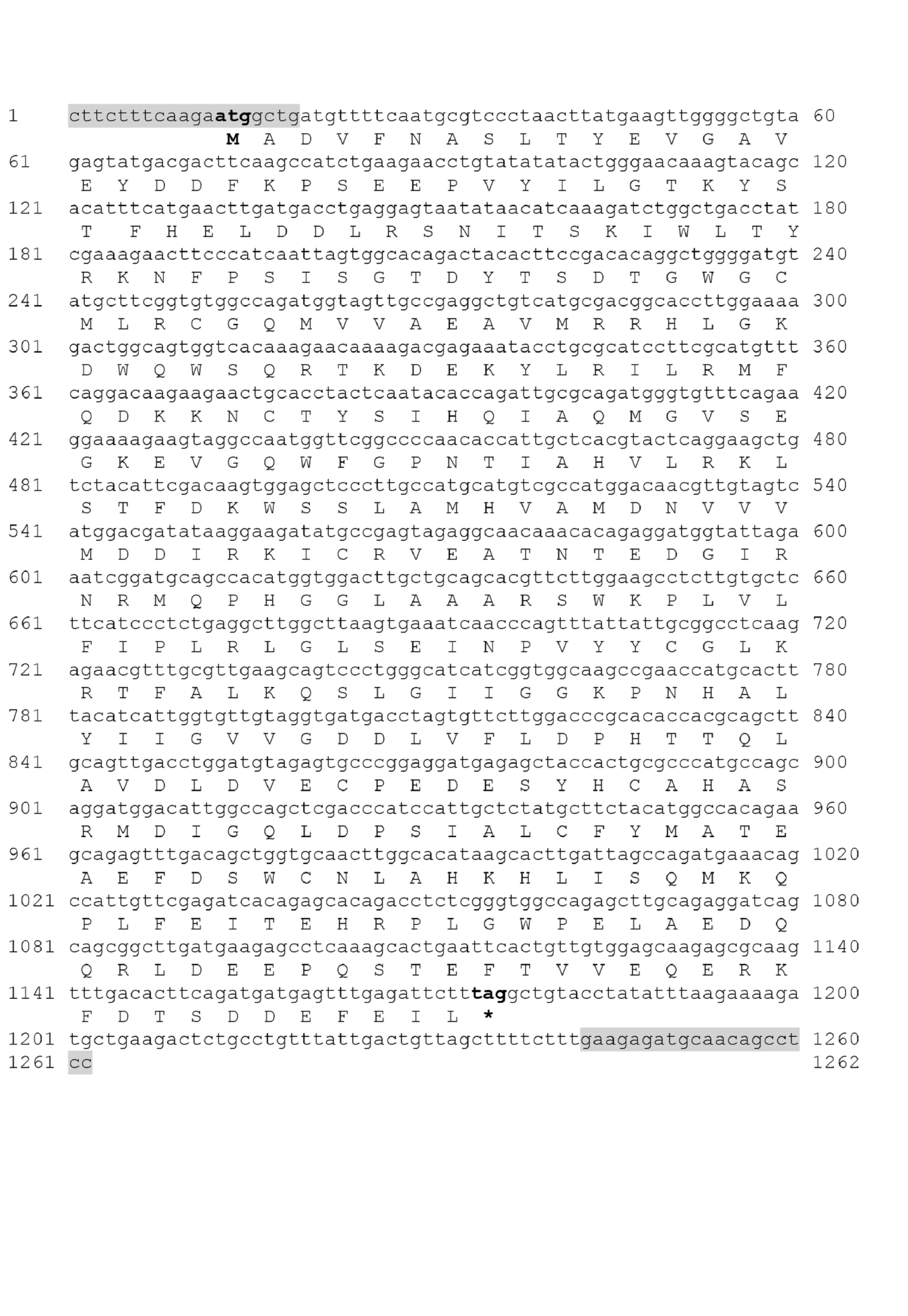 Figure S3. Nucleotide (accession no. KR822807) and deduced amino acid sequence (accession no. ALK28522) of RmATG6 from Rhipicephalus microplus. Asterisk indicates the stop codon. Primers used to amplify the gene are shaded in grey: F-RmATG6 5’-GTC CGA TCC GTC GTC ACT AT-3’ and R-RmATG6 5’-GAA GTT GTA CAC GCG GTT GTT-3’.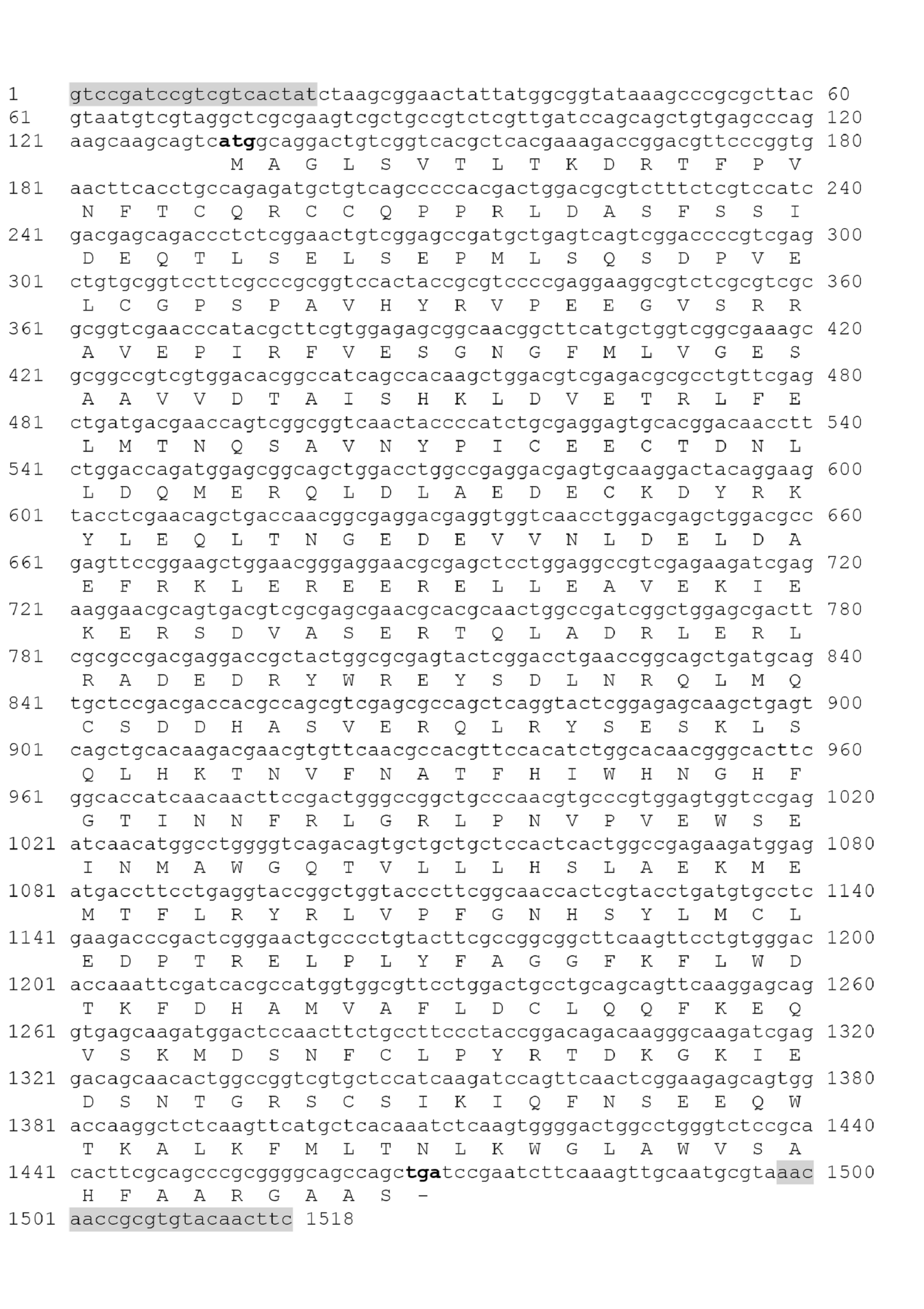 